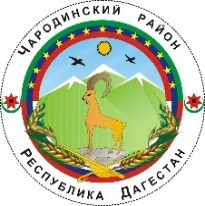  АДМИНИСТРАЦИЯМУНИЦИПАЛЬНОГО ОБРАЗОВАНИЯ «ЧАРОДИНСКИЙ РАЙОН»П О С Т А Н О В Л Е Н И Еот 10  сентября 2019 г. № 82 с.ЦурибО приостановлении деятельности филиала муниципального казенного общеобразовательного учреждения «Арчибская средняя общеобразовательная школа» муниципальное казенное общеобразовательное учреждение «Кубатлинская начальная общеобразовательная школа»       Руководствуясь пунктом 11 части 1 статьи 15 Федерального закона от 06.10.2003 № 131-ФЗ «Об общих принципах организации местного самоуправления в Российской Федерации», а также в соответствии с Федеральным законом «Об образовании в Российской Федерации» от 29.12.2012 № 273-ФЗ и в связи с отсутствием контингента обучающихся в начальных классах в МКОУ «Кубатлинская начальная общеобразовательная школа» администрация муниципального образования «Чародинский район» п о с т а н о в л я е т:      1.Приостановить деятельность филиала муниципального казенного общеобразовательного учреждения «Арчибская средняя общеобразовательная школа» муниципальное казенное общеобразовательное учреждение «Кубатлинская начальная общеобразовательная школа» с 1 сентября 2019г.      2.Директору муниципального казенного общеобразовательного учреждения «Арчибская СОШ» Вагабову А.Х. обеспечить:         полный расчет выплат работникам филиала муниципального казенного общеобразовательного учреждения «Арчибская средняя общеобразовательная школа» муниципального казенного общеобразовательного учреждения «Кубатлинская начальная общеобразовательная школа» в соответствии с Трудовым кодексом РФ;       сохранность имущества филиала муниципального казенного общеобразовательного учреждения «Арчибская средняя общеобразовательная школа» муниципального казенного общеобразовательного учреждения «Кубатлинская начальная общеобразовательная школа».        3.Установить, что действие настоящего постановления распространяется на правоотношения, возникшие с 1 сентября 2019 года.       4. Настоящее постановление подлежит опубликованию в Чародинской районной газете «ЧАРАДА» и размещению на официальном сайте администрации муниципального образования «Чародинский район» в информационно-телекоммуникационной сети Интернет.       5.Контроль за исполнением настоящего постановления возложить на   начальника отдела образования и культуры администрации муниципального образования «Чародинский район» Мустафаева Ш.М.       Глава Администрациимуниципального образования       «Чародинский район»                                                                         М.А. Магомедов